               COMUNE DI SAN GIUSTINO                                      Provincia di Perugia       Settore Tributi ed altre EntratePiazza del Municipio, 17 - 06016 San Giustino (PG)  - P.I. 00448140541-  Tel. 075/8618411-498-459sito internet: www.comune.sangiustino.pg.it        e-mail: entrate@comune.sangiustino.pg.it     PEC: comune.sangiustino@postacert.umbria.itTASSA SUI RIFIUTI  (TARI)DICHIARAZIONE DI CESSAZIONEai sensi dell’art. 31-bis del vigente Regolamento TARIIl sottoscritto contribuentePER IL SEGUENTE MOTIVODOCUMENTAZIONE ALLEGATA*:*l’utente è tenuto a dimostrare con idonea documentazione la data di effettiva cessazione. Per idonea documentazione si intende a titolo esemplificativo: copia risoluzione contratto rilasciato dall’Agenzia Entrate e/o copia della disdetta contratto di locazione e del verbale di riconsegna dei locali firmato dalle parti, copia bollette attestanti la cessazione della fornitura delle utenze (luce, acqua, gas) intestate.NUOVO RECAPITO PER EVENTUALI COMUNICAZIONIINFORMATIVA PRIVACY art. 13 del GDPR (Regolamento UE 2016/679)Il sottoscritto, come sopra individuato, DICHIARA altresì di aver letto e compreso l'Informativa Privacy del Comune di San Giustino disponibile sul sito web del Comune https://www.comune.sangiustino.pg.it/c054044/zf/index.php/servizi-aggiuntivi/index/index/idtesto/211 Autorizza il trattamento dei propri dati personali ai sensi del Regolamento europeo n. 679/2016, D.lgs. 30 giugno 2003, n. 196 e del vigente regolamento comunale, nella misura necessaria per il perseguimento delle necessità d'ufficio e così come specificati nell'informativa.……………………………………………………………………………………………………………..TERMINI DI PRESENTAZIONEEntro 90 giorni solari dalla data dell’evento.MODALITA’ DI PRESENTAZIONE- a mezzo e-mail a   :    entrate@comune.sangiustino.pg.it- a mezzo PEC a        :   comune.sangiustino@postacert.umbria.it- a mezzo posta al    :   Comune di San Giustino – Ufficio Tributi - p.zza del Municipio, 17 – 06016 San Giustino (PG)- allo sportello TARI :   presso l’Ufficio Tributi p.zza del Municipio, 17 – 06016 San Giustino (PG)nei seguenti orari:                                         lunedì, mercoledì, venerdì: dalle ore 09.00 alle ore 13.00Portale Trasparenza – Servizio di Gestione dei Rifiuti urbaninella home page del sito internet del Comune www.comune.sangiustino.pg.it  è presente una sezione denominata: “Portale Trasparenza Rifiuti” all’interno della quale sono disponibili: recapiti, informazioni, modulistica, calendario relativi alla raccolta dei rifiuti urbani ed alla spazzamento delle strade,  informazioni in merito a eventuali campagne straordinarie di raccolta dei rifiuti urbani, istruzioni per il corretto conferimento dei rifiuti urbani al servizio di raccolta e trasporto, carta della qualità del servizio vigente, regole di calcolo della tariffa,  estremi degli atti di approvazione della tariffa e del regolamento TARI, nonché ogni altra informazione relativa al Servizio di Gestione dei Rifiuti urbani.Spazio riservato all'Ufficio:ESTREMI D I PRESENTAZIONE DELLA DICHIARAZIONEN°		    Data   COGNOME  COGNOME  COGNOME  NOMENOMENOMENOMECodice fiscale    Codice fiscale    Codice fiscale          (M/F)      (M/F)      (M/F)      (M/F)      (M/F)      (M/F)residente in  residente in  residente in  telefonotelefonotelefonoe-mail/PECe-mail/PECe-mail/PECe-mail/PECe-mail/PECe-mail/PEC   Eventuale dichiarante diverso dal contribuente  (es.: erede,tutore)   Eventuale dichiarante diverso dal contribuente  (es.: erede,tutore)   Eventuale dichiarante diverso dal contribuente  (es.: erede,tutore)   Eventuale dichiarante diverso dal contribuente  (es.: erede,tutore)   Eventuale dichiarante diverso dal contribuente  (es.: erede,tutore)   Eventuale dichiarante diverso dal contribuente  (es.: erede,tutore)   Eventuale dichiarante diverso dal contribuente  (es.: erede,tutore)   Eventuale dichiarante diverso dal contribuente  (es.: erede,tutore)   Eventuale dichiarante diverso dal contribuente  (es.: erede,tutore)   Eventuale dichiarante diverso dal contribuente  (es.: erede,tutore)   Eventuale dichiarante diverso dal contribuente  (es.: erede,tutore)   Eventuale dichiarante diverso dal contribuente  (es.: erede,tutore)   Eventuale dichiarante diverso dal contribuente  (es.: erede,tutore)   Eventuale dichiarante diverso dal contribuente  (es.: erede,tutore)   Eventuale dichiarante diverso dal contribuente  (es.: erede,tutore)   Eventuale dichiarante diverso dal contribuente  (es.: erede,tutore)   Eventuale dichiarante diverso dal contribuente  (es.: erede,tutore)   Eventuale dichiarante diverso dal contribuente  (es.: erede,tutore)   Eventuale dichiarante diverso dal contribuente  (es.: erede,tutore)   Eventuale dichiarante diverso dal contribuente  (es.: erede,tutore)   Eventuale dichiarante diverso dal contribuente  (es.: erede,tutore)In qualità diIn qualità diIn qualità diIn qualità diIn qualità diIn qualità diIn qualità di   codice fiscale   codice fiscale   codice fiscale   codice fiscaleDENOMINAZIONE/Ragione socialeDENOMINAZIONE/Ragione socialeDENOMINAZIONE/Ragione socialeDENOMINAZIONE/Ragione socialeDENOMINAZIONE/Ragione socialeCodice fiscaleCodice fiscaleCodice fiscalePartita IvaPartita IvaPartita IvaPartita IvaCod. ATECOsede legale in sede legale in sede legale in telefonotelefonotelefonoe-mail/PECe-mail/PECe-mail/PECe-mail/PECe-mail/PECe-mail/PECRappresentante LegaleRappresentante LegaleRappresentante LegaleRappresentante LegaleRappresentante LegaleRappresentante LegaleRappresentante LegaleRappresentante LegaleRappresentante LegaleRappresentante LegaleRappresentante LegaleRappresentante LegaleRappresentante LegaleRappresentante LegaleRappresentante LegaleRappresentante LegaleRappresentante LegaleRappresentante LegaleRappresentante LegaleRappresentante LegaleRappresentante LegaleCognomeCognomeNomeNomeNomeCodice fiscaleCodice fiscaleCodice fiscaleDICHIARA DI CESSARE L’OCCUPAZIONE/DETENZIONE DEI SEGUENTI IMMOBILI:COPIA DEL DOCUMENTO DI RICONOSCIMENTO pressovia\p.zzavia\p.zzan.esp.int.int.pianoComune di  Comune di  Prov. CAP CAPDataFIRMA del dichiarante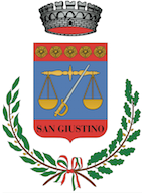 